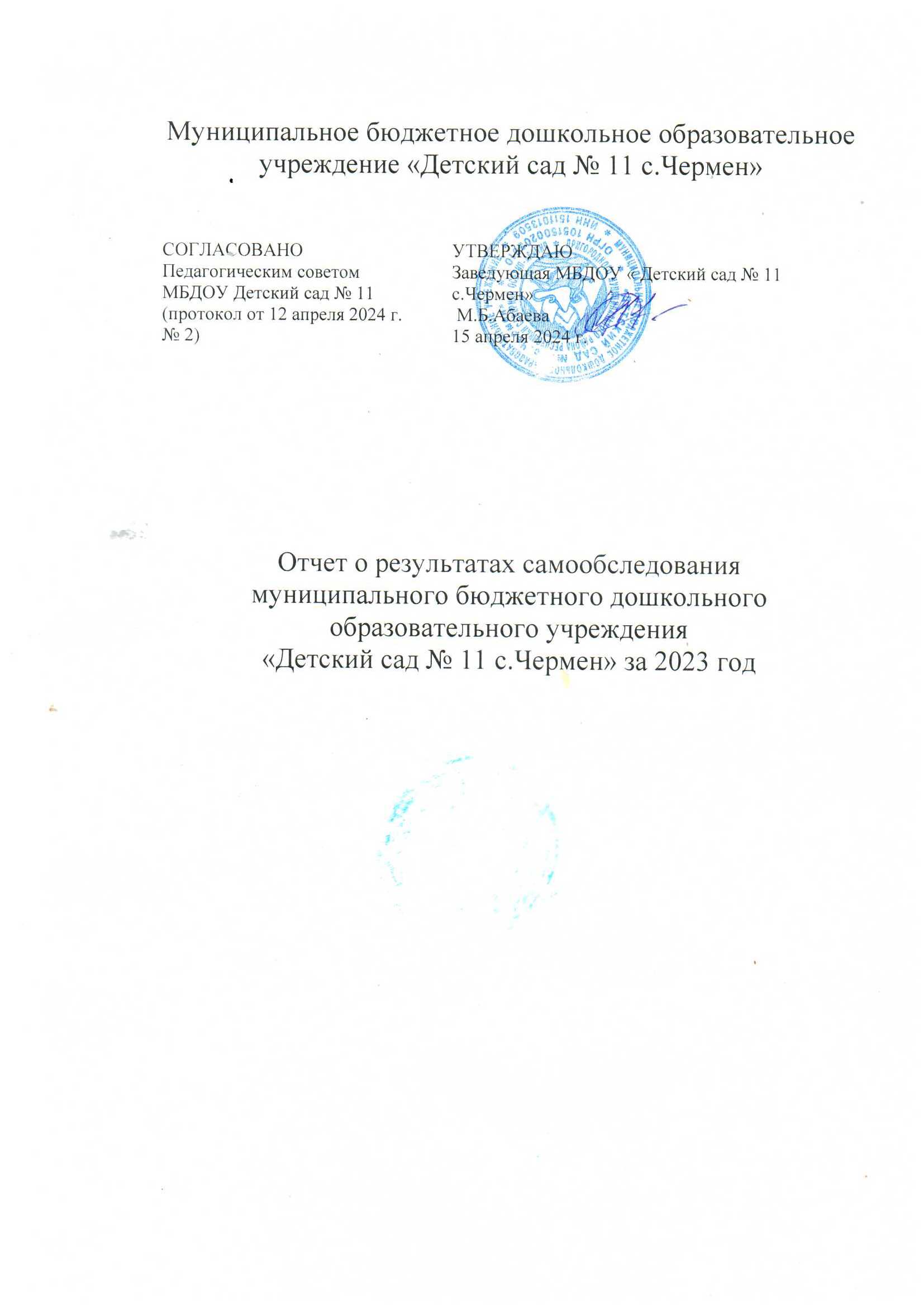 Общие сведения об образовательной организацииМуниципальное бюджетное дошкольное образовательное учреждение «Детский сад № 11 с.Чермен» (далее — Детский сад) расположено в западной части села . Здание Детского сада приспособленное. Проектная наполняемость на 40 мест. Общая площадь здания 230 кв. м, из них площадь помещений, используемых непосредственно для нужд образовательного процесса.Цель деятельности Детского сада — осуществление образовательной деятельности по
реализации образовательных программ дошкольного образования.Предметом деятельности Детского сада является формирование общей культуры, развитие физических, интеллектуальных, нравственных, эстетических и личностных качеств, формирование предпосылок учебной деятельности, сохранение и укрепление здоровья воспитанников.Режим работы Детского сада: рабочая неделя — пятидневная, с понедельника по пятницу. Длительность пребывания детей в группах — 12 часов. Режим работы групп — с 7:00 до 19:00.Аналитическая частьI. Оценка образовательной деятельностиОбразовательная деятельность в Детском саду организована в соответствии с Федеральным законом от 29.12.2012 № 273-ФЗ «Об образовании в Российской Федерации», ФГОС дошкольного образования. С 01.01.2021 года Детский сад функционирует в соответствии с требованиями СП 2.4.3648-20 «Санитарно-эпидемиологические требования к организациям воспитания и обучения, отдыха и оздоровления детей и молодежи», а с 01.03.2021 — дополнительно с требованиями СанПиН 1.2.3685-21 «Гигиенические нормативы и требования к обеспечению безопасности и (или) безвредности для человека факторов среды обитания».Образовательная деятельность ведется на основании утвержденной основной образовательной программы дошкольного образования, которая составлена в соответствии с ФГОС дошкольного образования с учетом примерной образовательной программы дошкольного образования, санитарно-эпидемиологическими правилами и нормативами.Детский сад посещают 39 воспитанника в возрасте от 2 до 8 лет. В детском саду сформировано 2 группы общеразвивающей направленности . Из них:− 1 группа – дети от 2 до 3 лет – 19 детей;− 1 группа – дети от 4 до 8 лет – 20 ребенка;В 2023 году наблюдалось динамика улучшения образовательных достижений воспитанников.    Воспитательная работаС 01.09.2023 Детский сад реализует рабочую программу воспитания и календарный план воспитательной работы, которые являются частью основной образовательной программы дошкольного образования.Чтобы выбрать стратегию воспитательной работы, в 2023 году проводился анализ состава семей воспитанников.Характеристика семей по составуХарактеристика семей по количеству детейВоспитательная работа строится с учетом индивидуальных особенностей детей, с использованием разнообразных форм и методов, в тесной взаимосвязи воспитателей, специалистов и родителей. Детям из неполных семей уделяется большее внимание в первые месяцы после зачисления в Детский сад.Дополнительное образованиеВ Детском саду в 2023 году дополнительные общеразвивающие программы реализовались по  художественному направлению  .Охват 13 детей.Анализ родительского опроса, проведенного в ноябре 2023 года, показывает, что дополнительное образование в детском саду реализуется достаточно активно.  II. Оценка системы управления организацииУправление Детским садом осуществляется в соответствии с действующим законодательством и уставом детского сада.Управление детским садом строится на принципах единоначалия и коллегиальности. Коллегиальными органами управления являются: Педагогический совет, Общее собрание (конференция) работников, Родительский комитет. Единоличным исполнительным органом является руководитель – заведующий.Органы управления, действующие в детском саду .III. Оценка содержания и качества подготовки обучающихсяУровень развития детей анализируется по итогам педагогической диагностики. Формы проведения диагностики:диагностические занятия (по каждому разделу программы);диагностические срезы;наблюдения, итоговые занятия.Разработаны диагностические карты освоения основной образовательной программы дошкольного образования детского сада (ООП Детского сада) в каждой возрастной группе.Карты включают анализ уровня развития воспитанников в рамках целевых ориентиров дошкольного образования и качества освоения образовательных областей. Так, результаты качества освоения ООП Детского сада на конец 2023 года выглядят следующим образом:В мае 2023 года педагоги Детского сада проводили обследование воспитанников средней группы на предмет оценки сформированности предпосылок к учебной деятельности в количестве 13 человек. Задания позволили оценить уровень сформированности предпосылок к учебной деятельности: возможность работать в соответствии с фронтальной инструкцией (удержание алгоритма деятельности), умение самостоятельно действовать по образцу и осуществлять контроль, обладать определенным уровнем работоспособности, а также вовремя остановиться в выполнении того или иного задания и переключиться на выполнение следующего, возможностей распределения и переключения внимания, работоспособности, темпа, целенаправленности деятельности и самоконтроля.Результаты педагогического анализа показывают преобладание детей с высоким и средним уровнями развития при прогрессирующей динамике на конец учебного года, что говорит о результативности образовательной деятельности в Детском саду.Детский сад скорректировал ООП ДО с целью включения тематических мероприятий по изучению государственных символов в рамках всех образовательных областей.IV. Оценка организации учебного процесса
(воспитательно-образовательного процесса)В основе образовательного процесса в Детском саду лежит взаимодействие педагогических работников, администрации и родителей. Основными участниками образовательного процесса являются дети, родители, педагоги.Основные форма организации образовательного процесса:совместная деятельность педагогического работника и воспитанников в рамках организованной образовательной деятельности по освоению основной общеобразовательной программы;самостоятельная деятельность воспитанников под наблюдением педагогического работника.Занятия в рамках образовательной деятельности ведутся по подгруппам. Продолжительность занятий соответствует СанПиН 1.2.3685-21 и составляет:в группах с детьми от 2 до 3 лет — до 10 мин;в группах с детьми от 3 до 4 лет — до 15 мин;в группах с детьми от 4 до 5 лет — до 20 мин;в группах с детьми от 5 до 6 лет — до 25 мин;в группах с детьми от 6 до 7 лет — до 30 мин.Между занятиями в рамках образовательной деятельности предусмотрены перерывы продолжительностью не менее 10 минут.Основной формой занятия является игра. Образовательная деятельность с детьми строится с учётом индивидуальных особенностей детей и их способностей. Выявление и развитие способностей воспитанников осуществляется в любых формах образовательного процесса. .V. Оценка качества кадрового обеспеченияДетский сад укомплектован педагогами на 100 процентов. Всего работают 5 человек.  За 2023 год педагогические работники прошли аттестацию и подтвердили: первую квалификационную категорию – 3 воспитателей;Курсы повышения квалификации в 2023 году прошли 3 работника  детского сада, из них 3 педагогов.   Педагоги постоянно повышают свой профессиональный уровень, эффективно участвуют в работе методических объединений, знакомятся с опытом работы своих коллег и других дошкольных учреждений, а также саморазвиваются. Все это в комплексе дает хороший результат в организации педагогической деятельности и улучшении качества образования и воспитания дошкольников.В 2023 году педагоги провели: Совет педагогов на темы: «Установочный: «Вектор успеха», «Цифровизация дошкольного образования», «Внедрение и реализация бережливых технологий в ДОУ».Семинар-практикум «Бережливые технологии  в ДОУ»;Круглый стол:«Целевые ориентиры ООП ДО»;«Вариативные формы работы по ознакомлению дошкольников с бережливостью;«Преемственность ДОУ и СОШ»;«Результаты работы по самообразованию».Организована серия мастер-классов и творческих мастерских по запросу педагогов.Педагоги ДОУ принимали активное участие в методических объединениях разного уровня. Организовано и проведено МО для учителей-логопедов, под руководством Хадзараггова М.З.учителя-логопеда.В январе 2023 г. . Воспитатель АбаеваЗ .Б. провела игровое познавательное занятие «Правила дорожные-детям знать положено».Педагог дополнттельного образования ДОУ  и воспитатель,  Хадзарагова М.З.подготовили воспитанников средней группы    для участия в муниципальном  конкурсе « Зима глазами детей» , где успешно ими были представлены  рисунки ( есть1 место).Ааева З.Б., и Боцоева И.С. подготовили подгруппу детей, которые приняли участие в городской экологической викторине «Люблю свой край».В рамках ДОУ были проведены М/О и открытые просмотры, согласно годовому плану.В результате проделанной работы педагогами пополнена копилка методических разработок.Педагоги активно участвовали в различных конкурсах и занимали призовые места, а также публиковали собственный опыт работы в СМИ «Солнечный свет» .  Логопедическая работа осуществлялась учителем-логопедом Хадзарагова М.З.     Для воспитателей и родителей проводились консультации, на которых разъяснялось, какая работа проводится с детьми, давались советы, как помочь ребёнку избавиться от речевых нарушений. Результатом работы явилось следующее: дети выделяют звук в слове, дети логопедической группы производят звуковой анализ слова, дети группы владеют приёмами словообразования, словоизменения, различают понятие «звук», «слог», «слово», «предложение».На конец года выпущено в школу 13 ребёнка. Из них: с чистой речью - 9 ребёнка (4 ребёнка – со значительным улучшением VI. Оценка учебно-методического и библиотечно-информационного обеспеченияВ Детском саду библиотека является составной частью методической службы. Библиотечный фонд располагается в кабинетах специалистов, группах детского сада. Библиотечный фонд представлен методической литературой по всем образовательным областям основной общеобразовательной программы, детской художественной литературой, периодическими изданиями, а также другими информационными ресурсами на различных электронных носителях. В каждой возрастной группе имеется банк необходимых учебно-методических пособий, рекомендованных для планирования воспитательно-образовательной работы в соответствии с обязательной частью ООП.В 2023 году Детский сад пополнил учебно-методический комплект, приобрели наглядно-дидактические пособия:картины для рассматривания, плакаты;комплексы для оформления родительских уголков;рабочие тетради для обучающихся.Оборудование и оснащение достаточно для реализации образовательных программ. В  ДОУ созданы все условия для возможности организации совместной деятельности педагогов.  Кабинет достаточно оснащен техническим и компьютерным оборудованием.Информационное обеспечение детского сада включает:информационно-телекоммуникационное оборудование — в 2023 году пополнилось ноутбуком, двумя принтерами, проектором мультимедиа,  программное обеспечение — позволяет работать с текстовыми редакторами, интернет-ресурсами, фото-, видеоматериалами, графическими редакторами.В детском саду учебно-методическое и информационное обеспечение достаточное для организации образовательной деятельности и эффективной реализации образовательных программ.VII. Оценка материально-технической базыВ детском саду сформирована материально-техническая база для реализации образовательных программ, жизнеобеспечения и развития детей. В детском саду оборудованы помещения:− групповые помещения – 2;− кабинет заведующего – 1;− кабинет логопеда – 1;− пищеблок – 1;При создании РППС воспитатели учитывают возрастные, индивидуальные особенности детей своей группы. Оборудованы групповые комнаты, включающие игровую, познавательную, обеденную зоны.В 2023 году детский сад провел текущий ремонт  . Организовали цветники и клумбы на территории ДОУ, приобрели вазоны и кашпо для цветов на входы. Педагогами был реализован проект «Экологическая тропа». Материально-техническое состояние детского сада и территории соответствует действующим санитарным требованиям к устройству, содержанию и организации режима работы в дошкольных организациях, правилам пожарной безопасности, требованиям охраны труда.VIII. Оценка функционирования внутренней системы оценки качества образованияВ детском саду обновлено и утверждено положение о внутренней системе оценки качества образования . Мониторинг качества образовательной деятельности в 2023году показал хорошую работу педагогического коллектива по всем показателям  .Состояние здоровья и физического развития воспитанников удовлетворительные. 98 процентов детей успешно освоили образовательную программу дошкольного образования в своей возрастной группе. Воспитанники  групп показали высокие показатели готовности к школьному обучению. В течение года воспитанники детского сада успешно участвовали в конкурсах и мероприятиях различного уровня.В период с 12.10.2023 по 19.10.2023 проводилось анкетирование 14 родителей (законных представителей), получены следующие результаты:доля получателей услуг, положительно оценивающих доброжелательность и вежливость работников организации, — 93 процент;доля получателей услуг, удовлетворенных компетентностью работников организации, — 98 процента; доля получателей услуг, которые готовы рекомендовать организацию родственникам и знакомым, — 92 процента.Анкетирование родителей показало высокую степень удовлетворенности качеством предоставляемых услуг.Детский сад укомплектован достаточным количеством педагогических и иных работников, которые имеют высокую квалификацию и регулярно проходят повышение квалификации, что обеспечивает результативность образовательной деятельности.Наименование образовательной
организацииМуниципальное бюджетное дошкольное образовательное учреждение «Детский сад № 11 с.Чермен» (МБДОУ Детский сад № 11 с.Чермен)РуководительАбаева Марина БорисовнаАдрес организации363102, Пригородный район, с.Чермен, д. 18Телефон, факсАдрес электронной почтыd-sad-11@list.ruУчредительМО-Пригородный район РСО-АланияДата создания1961 годЛицензияот 10.02.2012 № 1786, серия 15  № 000460Состав семьиКоличество семейПроцент от общего количества семей воспитанниковПолная2279%Неполная с матерью121%Неполная с отцом00%Оформлено опекунство00%Количество детей в семьеКоличество семейОдин ребенок3Два ребенка2Три ребенка и более34Наименование органаФункцииЗаведующийКонтролирует работу и обеспечивает эффективное взаимодействие структурных подразделений организации, утверждает штатное расписание, отчетные документы организации, осуществляет общее руководство детским садомПедагогический советОсуществляет текущее руководство образовательной деятельностью детского сада, в том числе рассматривает вопросы:− развития образовательных услуг;− регламентации образовательных отношений;− разработки образовательных программ;− выбора учебников, учебных пособий, средств обучения и воспитания;− материально-технического обеспечения образовательного процесса;− аттестации, повышении квалификации педагогических работников;− координации деятельности методических объединенийОбщее собрание (конференция) работниковРеализует право работников участвовать в управлении образовательной организацией, в том числе:− участвовать в разработке и принятии коллективного договора, правил трудового распорядка, изменений и дополнений к ним;− принимать локальные акты, которые регламентируют деятельность образовательной организации и связаны с правами и обязанностями работников;− разрешать конфликтные ситуации между работниками и администрацией образовательной организации;− вносить предложения по корректировке плана мероприятий организации, совершенствованию ее работы и развитию материальной базыРодительский комитет Учреждения− содействует организации совместных мероприятий в детском саду – родительских собраний, дней открытых дверей, конкурсов, соревнований, выставок, клубов для родителей (законных представителей) воспитанников;− оказывает посильную помощь детскому саду в укреплении материально-технической базы, благоустройстве его помещений, детских площадок и территории;− помогает в работе с воспитанниками Уровень развития целевых ориентиров детского развитияВыше нормыВыше нормыНормаНормаНиже нормыНиже нормыИтогоИтогоУровень развития целевых ориентиров детского развитияКол-во%Кол-во%Кол-во%Кол-во% воспитанников в пределе нормыУровень развития целевых ориентиров детского развития39100391000012293Качество освоения образовательных областей39100391000012293